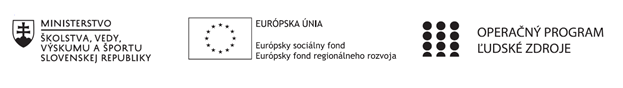 Správa o činnosti pedagogického klubu Príloha:Prezenčná listina zo stretnutia pedagogického klubuPokyny k vyplneniu Správy o činnosti pedagogického klubu:Prijímateľ vypracuje správu ku každému stretnutiu pedagogického klubu samostatne. Prílohou správy je prezenčná listina účastníkov stretnutia pedagogického klubu. V riadku Prioritná os – VzdelávanieV riadku špecifický cieľ – uvedie sa v zmysle zmluvy o poskytnutí nenávratného finančného príspevku (ďalej len "zmluva o NFP")V riadku Prijímateľ -  uvedie sa názov prijímateľa podľa zmluvy o poskytnutí nenávratného finančného príspevku V riadku Názov projektu -  uvedie sa úplný názov projektu podľa zmluvy NFP, nepoužíva sa skrátený názov projektu V riadku Kód projektu ITMS2014+ - uvedie sa kód projektu podľa zmluvy NFPV riadku Názov pedagogického klubu (ďalej aj „klub“) – uvedie sa  názov klubu V riadku Dátum stretnutia/zasadnutia klubu -  uvedie sa aktuálny dátum stretnutia daného klubu učiteľov, ktorý je totožný s dátumom na prezenčnej listineV riadku Miesto stretnutia  pedagogického klubu -uvedie sa miesto stretnutia daného klubu učiteľov, ktorý je totožný s miestom konania na prezenčnej listineV riadku Meno koordinátora pedagogického klubu – uvedie sa celé meno a priezvisko koordinátora klubuV riadku Odkaz na webové sídlo zverejnenej správy – uvedie sa odkaz / link na webovú stránku, kde je správa zverejnenáV riadku  Manažérske zhrnutie – uvedú sa kľúčové slová a stručné zhrnutie stretnutia klubuV riadku Hlavné body, témy stretnutia, zhrnutie priebehu stretnutia -  uvedú sa v bodoch hlavné témy, ktoré boli predmetom stretnutia. Zároveň sa stručne a výstižne popíše priebeh stretnutia klubuV riadku Závery o odporúčania –  uvedú sa závery a odporúčania k témam, ktoré boli predmetom stretnutia V riadku Vypracoval – uvedie sa celé meno a priezvisko osoby, ktorá správu o činnosti vypracovala  V riadku Dátum – uvedie sa dátum vypracovania správy o činnostiV riadku Podpis – osoba, ktorá správu o činnosti vypracovala sa vlastnoručne   podpíšeV riadku Schválil - uvedie sa celé meno a priezvisko osoby, ktorá správu schválila (koordinátor klubu/vedúci klubu učiteľov) V riadku Dátum – uvedie sa dátum schválenia správy o činnostiV riadku Podpis – osoba, ktorá správu o činnosti schválila sa vlastnoručne podpíše.Príloha správy o činnosti pedagogického klubu              PREZENČNÁ LISTINAMiesto konania stretnutia: Gymnázium Hlinská 29, ŽilinaDátum konania stretnutia:  22.03.2021Trvanie stretnutia:       od 14.00 hod	do 17.00 hod	Zoznam účastníkov/členov pedagogického klubu:Meno prizvaných odborníkov/iných účastníkov, ktorí nie sú členmi pedagogického klubu  a podpis/y:Prioritná osVzdelávanieŠpecifický cieľ1.1.1 Zvýšiť inkluzívnosť a rovnaký prístup ku kvalitnému vzdelávaniu a zlepšiť výsledky a kompetencie detí a žiakovPrijímateľGymnáziumNázov projektuGymza číta, počíta a bádaKód projektu  ITMS2014+312011U517Názov pedagogického klubu GYMZA CHEMIKDátum stretnutia  pedagogického klubu22.03.2021Miesto stretnutia  pedagogického klubuGymnáziumMeno koordinátora pedagogického klubuMgr. Jana LeibiczerováOdkaz na webové sídlo zverejnenej správywww.gymza.skManažérske zhrnutie:krátka anotácia, kľúčové slová  Inovatívne metódy vo výučbe chémie,        Chemické učebné úlohy zamerané na rozvoj a overenie bádateľských zručností,        Bádateľsky orientované vyučovanie        Typy bádania.Hlavné body, témy stretnutia, zhrnutie priebehu stretnutia:  Inovatívne metódy vo výučbe chémie- využívanie, samostatná tvorba a implementácie aktivít aktívneho bádania s podporou digitálnych technológií do vyučovania,- kriticky zhodnotiť kvalitu učebného materiálu zameraného na realizáciu bádateľskej aktivity s podporou digitálnych technológií pre prírodovedné vzdelávanie  Úrovne bádania na základe množstva žiakovi poskytnutých informácií:1. Potvrdzujúce bádanie (Confirmation inquiry) Žiaci potvrdzujú platnosť nejakého zákona (poznatku, súvislosti) v aktivite, ktorej výsledok už poznajú. 2. Štruktúrované bádanie (Structured inquiry) Žiaci riešia problém sformulovaný učiteľom na základe pripraveného postupu.  3. Riadené bádanie (Guided inquiry) Žiaci riešia problém sformulovaný učiteľom na základe postupu, ktorý sami navrhnú. 4. Otvorené bádanie (Open inquiry) Žiaci riešia problém, ktorý samostatne sformulujú na základe postupu, ktorý sami navrhnú.     V bežnej výučbe by mali dominovať prvé tri úrovne bádateľských aktivít, ktoré poskytujú žiakovi istú dávku samostatnosti, ale zároveň  dostatok pomoci a vedenia zo strany učiteľa, ktorý drží priebeh hodiny pevne v rukách. Najvyššie úrovne bádania je vhodné zaradiť u žiakov, ktorí sú už na takýto spôsob výučby dobre natrénovaní, resp. u žiakov talentovaných so záujmom o prírodné vedy. Vyššie úrovne bádateľských aktivít možno použiť v triede, kde sú žiaci navyknutí pracovať v heterogénnych rovnocenných skupinách formou skupinového vyučovania.Závery a odporúčania:Potrebné kompetencie učiteľa v danej oblasti- pozná požiadavky na vzdelávanie pre rozvoj konceptuálneho porozumenia a vedeckých a digitálnych zručností potrebných pre uplatnenie sa absolventa na trhu práce,- pozná aktuálne trendy v oblasti prírodovedného vzdelávania orientovaného na aktívne žiacke prírodovedné bádanie a pozná a uvedomujte si význam digitálnych technológií pre podporu aktívneho prírodovedného bádania, - vie využívať digitálne technológie v oblasti prípravy a realizácie reálnych experimentov podporovaných digitálnymi technológiami,- vie transformovať tradičnú aktivitu na bádateľskú. Vypracoval (meno, priezvisko)PaedDr. Katarína KitašováDátum22.03.2021PodpisSchválil (meno, priezvisko)Mgr. Jana LeibiczerováDátum22.03.2021PodpisPrioritná os:VzdelávanieŠpecifický cieľ:1.1.1 Zvýšiť inkluzívnosť a rovnaký prístup ku kvalitnému vzdelávaniu a zlepšiť výsledky a kompetencie detí a žiakovPrijímateľ:GymnáziumNázov projektu:Gymza číta, počíta a bádaKód ITMS projektu:312011U517Názov pedagogického klubu:Gymza Chemikč.Meno a priezviskoPodpisInštitúcia1.Bc. Ing. Jarmila TuroňováGymnázium Hlinská 292.PaedDr. Katarína KitašováGymnázium Hlinská 293.Mgr. Jana LeibiczerováGymnázium Hlinská 294.RNDr. Katarína LaštíkováGymnázium Hlinská 29č.Meno a priezviskoPodpisInštitúcia